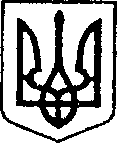 УКРАЇНАЧЕРНІГІВСЬКА ОБЛАСТЬН І Ж И Н С Ь К А    М І С Ь К А    Р А Д А46 сесія VII скликанняР І Ш Е Н Н Явід 30 листопада 2018 р.		м. Ніжин		                   № 6-46/2018 Про внесення змін до рішенняНіжинської міської радиVII скликаннявід 19 листопада 2018 року  № 7-45/2018 «Про початок реорганізації Кунашівськоїсільської ради Ніжинського району Чернігівської області шляхом приєднання до Ніжинської міської ради Чернігівської області»Керуючись ст. 25, 59, 73 Закону України «Про місцеве самоврядування в Україні», частини 3 ст. 8 Закону України «Про добровільне об’єднання територіальних громад», ст.ст. 104, 105, 107 Цивільного кодексу України, Закону України «Про державну реєстрацію юридичних осіб та фізичних осіб – підприємців та громадських формувань», Закону України «Про бухгалтерський облік та фінансову звітність в Україні», ч. 4 ст. 31 Закону України «Про Національний архівний фонд та архівні установи», Порядку подання фінансової звітності, затвердженого постановою Кабінету Міністрів України від 28.02.2000 року №419, п. 7 Розділу І Положення про інвентаризацію активів та зобов’язань, затвердженого наказом Міністерства фінансів України від 02.09.2014 року №879, ч. 4 ст. 3 Розділу XIV Правил організації діловодства та архівного зберігання документів у державних органах, органах місцевого самоврядування, на підприємствах, в установах і організаціях, затверджених наказом Міністерства юстиції України від 18.06.2015 року №1000/5, міська рада ВИРІШИЛА:1. Внести зміни у рішення Ніжинської міської ради № 7-45/2018 від 19 листопада 2018 «Про початок реорганізації Кунашівської сільської ради Ніжинського району Чернігівської області шляхом приєднання до Ніжинської міської ради Чернігівської області» та викласти його у наступній редакції:«1. Почати процедуру реорганізації Кунашівської сільської ради Ніжинського району Чернігівської області (ЄДРПОУ 04414402, місцезнаходження: 16646, Чернігівська область, Ніжинський район, село Кунашівка, вулиця Незалежності, будинок 23) шляхом приєднання до Ніжинської міської ради Чернігівської області (ЄДРПОУ 34644701, місцезнаходження: 16600, Чернігівська обл., місто Ніжин, площа імені Івана Франка, будинок 1).2. Ніжинська міська рада Чернігівської області є правонаступником всього майна, прав та обов’язків Кунашівської сільської ради Ніжинського району Чернігівської області.3. Утворити Комісію з реорганізації Кунашівської сільської ради Ніжинського району Чернігівської області у складі згідно з Додатком 1.Визначити місце роботи комісії за адресою: 16600, Чернігівська область, м. Ніжин, площа імені Івана Франка, 1, каб. 42.4.   Встановити строк заявлення кредиторами вимог до юридичної особи Кунашівська сільська рада, 2 місяці з дня оприлюднення повідомлення про рішення щодо реорганізації. Заявлені кредиторами вимоги приймаються за адресою: 16600, Чернігівська область, м. Ніжин, площа імені Івана Франка, 1, каб. 32.5. Покласти на Комісію з реорганізації Кунашівської сільської ради повноваження щодо здійснення повної інвентаризації основних засобів, нематеріальних активів, запасів, грошових коштів та розрахунків Кунашівської сільської ради з перевіркою їх фактичної наявності та документального підтвердження станом на 31.12.2018 р.6. Інвентаризацію проводити у присутності матеріально відповідальних осіб Кунашівської сільської ради.7. З метою забезпечення своєчасного проведення інвентаризації основних засобів, нематеріальних активів, запасів, грошових коштів та розрахунків Кунашівської сільської ради в разі необхідності, надати право міському голові міста Ніжина здійснювати без погодження з Ніжинською міською радою заміну персонального складу Комісії з реорганізації Кунашівської сільської ради під час виконання Плану заходів з реорганізації Кунашівської сільської ради.8. Затвердити План заходів з реорганізації Кунашівської сільської ради (Додаток 2).9. Затвердити форму передавального акту (Додаток 3). Комісії з реорганізації Кунашівської сільської ради використовувати затверджену форму у своїй роботі.10. Затвердити форми актів приймання-передачі документів, які нагромадилися під час діяльності ради, що приєднується до Ніжинської міської ради (Додаток 4, Додаток 5). Комісії з реорганізації використовувати затверджену форму у своїй роботі.11. Комісії з реорганізації забезпечити інвентаризацію документів, що нагромадилися під час діяльності Кунашівської сільської ради у порядку, передбаченому законодавством та передати їх Ніжинській міській раді. 12. Визначити відповідальною за фізичне приймання документів, не завершених в діловодстві Кунашівської сільської ради, до Ніжинської міської ради начальника відділу з питань діловодства та роботи зі зверненнями громадян апарату виконавчого комітету Ніжинської міської ради 
Остапенко Світлану Володимирівну.13. Визначити відповідальною за фізичне приймання архіву Кунашівської сільської ради до Ніжинської міської ради начальника архівного відділу виконавчого комітету Ніжинської міської ради Труш Світлану Петрівну.14. Уповноважити міського голову міста Ніжина затвердити від імені Ніжинської міської ради акти приймання-передачі документів, що нагромадилися під час діяльності Кунашівської сільської ради. 15. Начальнику архівного відділу виконавчого комітету Ніжинської міської ради Труш С.П. подати міському голові міста Ніжина пропозиції щодо порядку подальшого зберігання та використання документів Кунашівської сільської ради (не завершених в діловодстві та архівів).16. Голові Комісії з реорганізації Олійнику Г.М. забезпечити своєчасне здійснення заходів, передбачених Планом, та про хід і результати проведеної роботи інформувати Ніжинську міську раду шляхом здійснення доповідей на пленарних засіданнях.17. Голові Комісії з реорганізації Олійнику Г.М. подати на затвердження Ніжинській міській раді передавальний акт у строк, що визначений Планом заходів.18. Секретарю Ніжинської міської ради Салогубу В. В. забезпечити оприлюднення цього рішення протягом п’яти робочих днів з дня його прийняття шляхом розміщення на офіційному сайті Ніжинської міської ради.19. Контроль за виконанням цього рішення покласти на постійну комісію міської ради з питань регламенту, депутатської діяльності та етики, законності, правопорядку, антикорупційної політики, свободи слова та зв’язків з громадськістю (голова комісії – Щербак О.В.)».2. Секретарю Ніжинської міської ради Салогубу В. В. забезпечити оприлюднення цього рішення протягом п’яти робочих днів з дня його прийняття шляхом розміщення на офіційному сайті Ніжинської міської ради.3. Контроль за виконанням цього рішення покласти на постійну комісію міської ради з питань регламенту, депутатської діяльності та етики, законності, правопорядку, антикорупційної політики, свободи слова та зв’язків з громадськістю (голова комісії – Щербак О.В.Міський голова                                                                                      А.В. ЛінникВізують:Секретар міської ради							В.В. СалогубПерший заступник міського голови з питань діяльності виконавчих органів ради 	Г.М. ОлійникНачальник відділу юридично-кадровогозабезпечення								В.О. ЛегаГолова постійної комісії міської ради зпитань регламенту, депутатської діяльності та етики,законності, правопорядку, антикорупційної політики,свободи слова та зв’язків з громадськістю			О.В. ЩербакПояснювальна запискадо проекту рішення «Про внесення змін до рішення Ніжинської міської радиVII скликання від 19 листопада 2018 року  № 7-45/2018 «Про початок реорганізації Кунашівської сільської ради Ніжинського районуЧернігівської області шляхом приєднаннядо Ніжинської міської ради Чернігівської області»Даний проект рішення відповідає вимогам статей 25, 26, 42, 59, 73 Закону України «Про місцеве самоврядування в Україні», Закону України «Про добровільне об’єднання територіальних громад». Проект підготовлений з метою проведення процедури реорганізації Кунашівської сільської ради Ніжинського району Чернігівської області шляхом приєднання до Ніжинської міської ради Чернігівської області.Секретар Ніжинської міської ради                                               В.В. Салогуб